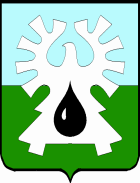 МУНИЦИПАЛЬНОЕ ОБРАЗОВАНИЕ ГОРОД УРАЙХанты-Мансийский автономный округ - ЮграАдминистрация ГОРОДА УРАЙ ПОСТАНОВЛЕНИЕОб общественной комиссии по обеспечению реализации проекта «Формирование комфортной городской среды» ( в редакции постановлений администрации от 18.05.2017 №1316, 19.07.2017 №2098, 26.07.2017 №2162, 05.03.2018 №495, 2461 от 09.10.2019, 1585 от 22.06.2021, 1657 от 12.07.2022, 54 от 17.01.2023)На основании пункта 25 части 1 статьи 16 Федерального закона от 06.10.2003 №131-ФЗ «Об общих принципах организации местного самоуправления в Российской Федерации», в целях реализации проекта «Формирование комфортной городской среды» на территории города Урай: Создать  общественную комиссию по обеспечению реализации проекта «Формирование комфортной городской среды».Утвердить Положение об общественной комиссии по обеспечению реализации проекта «Формирование комфортной городской среды» согласно приложению 1.Утвердить состав общественной комиссии по обеспечению реализации проекта «Формирование комфортной городской среды» согласно приложению 2.Опубликовать постановление в  газете «Знамя» и разместить на официальном сайте органов местного самоуправления города Урай в информационно-телекоммуникационной сети «Интернет».                   Контроль за выполнением постановления возложить на заместителя главы города Урай Г.Г.Волошина.Глава города Урай	                 Иванов А.В.Приложение 1 к постановлениюадминистрации города Урайот 07.03.2017 №543Положение об общественной комиссии по обеспечению реализации проекта «Формирование комфортной городской среды» (далее – Положение)1. Общие положения Общественная комиссия по обеспечению реализации проекта «Формирование комфортной городской среды» (далее - ОК) является коллегиальным органом, созданным в целях осуществления контроля и координации деятельности в рамках реализации проекта «Формирование комфортной городской среды» на территории города Урай. ОК в своей деятельности руководствуется Конституцией Российской Федерации, федеральными законами, указами и распоряжениями Президента Российской Федерации, постановлениями и распоряжениями Правительства Российской Федерации, правовыми актами Ханты-Мансийского автономного округа - Югры, муниципальными правовыми актами города Урай, в том числе настоящим Положением. Руководство деятельностью ОК осуществляет глава города Урай (далее – председатель ОК). ОК создается в целях:осуществления контроля за реализацией проекта «Формирование комфортной городской среды» (далее – Проект) и рассмотрения вопросов, возникающих в связи с его реализацией;осуществления контроля и координации хода выполнения муниципальной программы «Формирование комфортной городской среды города Урай» (далее – муниципальная программа), в том числе конкретных мероприятий в рамках указанной программы;предварительного рассмотрения и согласования отчетов города Урай о реализации муниципальной программы; проведения комиссионной оценки предложений заинтересованных лиц для включения их в муниципальную программу.2. Функции ОК2.1. Организация взаимодействия органов местного самоуправления, политических партий и движений, общественных организаций и иных лиц по обеспечению реализации мероприятий Проекта или иных связанных с ним мероприятий.2.2. Взаимодействие с органами государственной власти Ханты-Мансийского автономного округа – Югры, органами местного самоуправления, политическими партиями и движениями, общественными организациями, и иными лицами в части координации деятельности по реализации мероприятий Проекта, в том числе в части полноты и своевременности выполнения таких мероприятий.2.3. Анализ отчетов города Урай о реализации муниципальной программы и предоставление заключений по ним, а также анализ иных материалов, связанных с реализацией Проекта. 2.4. Рассмотрение предложений заинтересованных лиц о включении мероприятий в муниципальную программу (по мере поступления таких предложений). 2.5. Рассмотрение спорных и проблемных вопросов реализации Проекта, рассмотрение и выработка (участие в выработке) предложений по реализации Проекта (по мере необходимости).2.6. Организация общественного обсуждения проектов создания комфортной городской среды, предложенных для  участия  во Всероссийском конкурсе лучших проектов создания комфортной городской среды, и подведение его итогов.3. Деятельность ОК. Заседания ОК проводит в случаях, предусмотренных пунктами 2.3 – 2.6 Положения. Заседание ОК считается правомочным, если на нем присутствовало не менее половины членов ОК. Заседания проводит председатель ОК, в его отсутствие – заместитель председателя ОК. Заседания ОК проводятся в форме открытых заседаний. Решения ОК принимаются большинством голосов членов ОК, участвующих в заседании, и оформляются протоколом, который подписывает председательствующий на заседании ОК и секретарь. При равенстве голосов голос председательствующего на заседании ОК является решающим.    Секретарь ОК ведет протоколы заседаний ОК, обеспечивает их хранение. Протоколы заседаний ОК размещаются на официальном сайте органов местного самоуправления города Урай в информационно-телекоммуникационной сети «Интернет» (www.uray.ru) не позднее рабочего дня, следующего за днем подписания. Члены ОК должны присутствовать на заседаниях лично. При наличии уважительных причин и с согласия председателя ОК член ОК вправе направить для участия в заседании своего представителя. Для осуществления возложенных задач ОК вправе:запрашивать в установленном порядке у органов государственной власти Ханты-Мансийского автономного округа – Югры, а также организаций, предприятий, учреждений необходимую информацию по вопросам деятельности ОК;привлекать к участию и заслушивать на своих заседаниях представителей органов государственной власти Ханты-Мансийского автономного округа – Югры, органов местного самоуправления, а также организаций, предприятий, учреждений;вносить предложения в органы государственной власти Ханты-Мансийского автономного округа – Югры, органы местного самоуправления по вопросам обеспечения реализации Проекта. Секретарь ОК осуществляет регистрацию и учет поступивших в ОК  предложений, заявлений, документов (далее - обращения) в журнале регистрации обращений. В журнале регистрации обращений указываются:порядковый регистрационный номер обращения;дата и время приема обращения;адрес многоквартирного дома, дворовая территория которого предлагается к благоустройству, или местоположение общественной территории, предлагаемой к благоустройству (если данная информация указана);фамилия, имя, отчество лица, подавшего обращение. Обращение подается в двух экземплярах, один экземпляр  с регистрационным номером и датой приема секретарем ОК возвращается лицу, его подавшему. 3.11. Место нахождения секретаря ОК: город Урай, микрорайон 2, дом 59, кабинет 307.Приложение 2 к постановлениюадминистрации города Урайот 07.03.2017 № 543СоставОбщественной комиссии по обеспечению реализации проекта «Формирование комфортной городской среды»Глава города Урай, председатель комиссии.Заместитель главы города Урай, курирующий направления управления муниципальным имуществом, строительства, градостроительства, землепользования и природопользования, заместитель председателя комиссии.Начальник отдела архитектуры, территориального планирования и рекламы муниципального казенного учреждения «Управление градостроительства, землепользования и природопользования города Урай» (в его отсутствие – архитектор отдела архитектуры, территориального планирования и рекламы муниципального казенного учреждения «Управление градостроительства, землепользования и природопользования города Урай»), секретарь комиссии.Первый заместитель главы города Урай (в его отсутствие - лицо, на которое возложены обязанности в установленном порядке).Директор муниципального казенного учреждения «Управление градостроительства, землепользования и природопользования города Урай» (в его отсутствие - лицо, на которое возложены обязанности в установленном порядке).Директор муниципального казенного учреждения «Управление капитального строительства города Урай» (в его отсутствие - лицо, на которое возложены обязанности в установленном порядке).Начальник муниципального казенного учреждения «Управление жилищно-коммунального хозяйства города Урай» (в его отсутствие - лицо, на которое возложены обязанности в установленном порядке).Начальник отдела дорожного хозяйства и транспорта администрации города Урай (в его отсутствие - лицо, на которое возложены обязанности в установленном порядке).Начальник отдела гражданской защиты населения администрации города Урай  (в его отсутствие - лицо, на которое возложены обязанности в установленном порядке).Представитель Управления образования администрации города Урай.Заведующий Ресурсным центром поддержки социально ориентированных некоммерческих организаций на территории города Урай муниципального автономного учреждения «Культура» (в его отсутствие - лицо, на которое возложены обязанности в установленном порядке).Представитель Отдела внутренних дел Российской Федерации по городу Ураю (по согласованию).Председатель Урайской городской местной организации Ханты-Мансийской окружной организации «Всероссийское общество инвалидов» (в его отсутствие - лицо, на которое возложены обязанности в установленном порядке)  (по согласованию).Член политической партии Социальной защиты в Ханты-Мансийском автономном округе (по согласованию).Член Всероссийской политической партии «Единая Россия» (по согласованию).Член Координационного совета по развитию малого и среднего предпринимательства и инвестиционной деятельности при администрации города Урай  (по согласованию).Представитель Общероссийского народного фронта в Ханты-Мансийском автономном округе – Югре (по согласованию).18. Представитель муниципального бюджетного учреждения дополнительного образования «Детская школа искусств».от07.03.2017№543